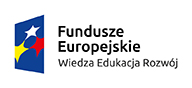 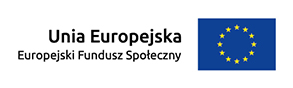 Sprawozdanie z działań związanych z zakończeniem projektu prowadzonego w ramach programu Erasmus+ PO WER pt: ”Nauczanie dwujęzyczne z wykorzystaniem nowoczesnych technologii informacyjnych”.30 grudnia 2017 roku zakończony został projekt prowadzony w ramach Erasmus+ Programu Operacyjnego Wiedza Edukacja Rozwój pt: ”Nauczanie dwujęzyczne z wykorzystaniem nowoczesnych technologii informacyjnych”. Projekt trwał dwa lata, a jego celem było podniesienie jakości nauczania poprzez wprowadzenie nowoczesnych technologii informacyjnych i komputerowych do procesu lekcyjnego oraz zastosowanie języka angielskiego przez nauczycieli różnych specjalności do prowadzenia zajęć. Na realizację projektu przyznane zostało 48 769 Euro, co stanowiło około 203 986 zł. Środki pieniężne zostały wykorzystane zgodnie z założonym planem. Do projektu w wyniku dwuetapowej rekrutacji zakwalifikowało się 21 nauczycieli Gimnazjum 121 (obecnej Szkoły Podstawowej 365). Wśród nich znaleźli się nauczyciele różnych specjalności, tj. matematyki, fizyki, biologii, chemii, historii, języka polskiego, języka angielskiego, języka niemieckiego, języka hiszpańskiego, muzyki, zajęć artystycznych                              i wychowania fizycznego. Wszyscy zostali zgłoszeni na warsztaty językowo-metodyczne do ośrodka szkoleniowego ETI (Executive Training Institute) na Malcie.Nauczyciele przez półtorej roku przygotowywali się do wyjazdu na Maltę. Przygotowania te polegały m.in. na udziale w kursie języka angielskiego zorganizowanym w celu podniesienia kompetencji językowych uczestników. Przed wyjazdem na Maltę beneficjenci wysłuchali wykładu pana dr Janusza Smykowskiego dotyczącego historii i religii Malty, prelekcji dotyczącej przygotowania się pod kątem zdrowotnym do wyjazdu do kraju położonego w strefie gorącego klimatu oraz obejrzeli prezentacje dotyczące realiów życia na wyspie oraz atrakcji turystycznych przygotowane przez uczniów pani Doroty Goździewskiej.W okresie wakacyjnym nauczyciele wzięli udział w zaplanowanych mobilnościach. Wyjazdy odbywały się w grupach kilkuosobowych. Harmonogram wyjazdów wyglądał w następujący sposób: „Technologia usprawnia uczenie się” – kurs dwutygodniowy od 10 do 21 lipca 2017 r. (grupa pięcioosobowa)  „Metoda CLIL – wykorzystanie języka angielskiego w nauczaniu innych przedmiotów oraz technik komputerowych odpowiednich dla tej metody” – kurs dwutygodniowy od17 do 28 lipca 2017 r.(grupa czteroosobowa)„Methodology Revisited, Revitalised, Reenergised- Language Teaching Methodology” od 31 lipca do 11 sierpnia 2017 r. (grupa trzyosobowa)„Rozwijanie umiejętności wykorzystania technik komputerowych” kurs jednotygodniowy od 7 do 11 sierpnia 2017 r. (grupa dwuosobowa) „Metoda CLIL – wykorzystanie języka angielskiego w nauczaniu innych przedmiotów oraz technik komputerowych odpowiednich dla tej metody” od 21 sierpnia do 1 września 2017 r. (grupa pięcioosobowa) Ostatnia grupa dwojga nauczycieli wyjechała „Narzędzia i techniki informacyjno-komunikacyjne dla nauczycieli pracujących metodą CLIL” 28 sierpnia do 1 września 2017 r. (grupa dwuosobowa).Wszyscy nauczyciele ukończyli kursy i otrzymali stosowne świadectwa potwierdzające zdobycie lub podniesienie: kompetencji zawodowych, dotyczących w głównej mierze:      - umiejętności stosowania różnorodnych narzędzi oraz technologii informacyjnych               
          i komunikacyjnych w nauczaniu                   - umiejętności pracy metodą zintegrowanego nauczania przedmiotowo-językowego
          (tzw. metodą CLIL) sprawności i umiejętności językowych, dzięki:      - stosowaniu języka angielskiego do komunikacji podczas pracy grupowej na    
           lekcjach,      - kontaktowi z żywym językiem w sytuacjach życia codziennego i podczas 
           zorganizowanych przez ośrodek szkoleniowy wycieczek umiejętności i kompetencji w zakresie obsługi komputeraumiejętności i kompetencji organizacyjnychumiejętności i kompetencji społecznych, m.in. przełamywanie barier kulturowo-językowych, współpraca w środowisku międzynarodowym.Po powrocie do kraju nauczyciele rozpoczęli etap wdrażania nabytych umiejętności do swojej pracy zawodowej, tj. do pracy z uczniami na lekcjach. Nad procesem wdrażania kontrolę sprawowała Pani Dyrektor, która przeprowadzała hospitacje lekcji prowadzonych z wykorzystaniem nowych narzędzi, metod i technik. W wyniku realizacji projektu dokonano następujących zmian:- wprowadzono nowe metody nauczania wzbogacone o elementy metody zintegrowanego nauczania 
  przedmiotowo-językowego (CLIL)- wprowadzono nowoczesne technologie informacyjne (TIK) na zajęciach lekcyjnych- zastosowano nowoczesne i innowacyjne metody i techniki nauczania języków obcych                                           
   z zastosowaniem nowoczesnych technologii komputerowych i multimediów- wzbogacono warsztat pracy o aktywizujące metody pracy i materiały autentyczne- podniesiono jakość i atrakcyjność prowadzonych zajęć - nawiązano współpracę z nauczycielami szkół w kraju i za granicą w celu wymiany doświadczeń (pani Aneta Strzelecka wraz z grupą 17 uczniów zrealizowała międzynarodowy projekt pt: ”The Colourful lies. How to Lie with Colours” z uczniami ze szkoły w Hiszpanii. Celem projektu była komunikacja w języku angielskim i zastosowanie nowoczesnych metod TIK. Efektem prac uczniów                 z naszej szkoły był blog dostępny pod adresem: thecolourfullies.blogspot.com) Udział w projekcie wpłynął na poprawę jakości stałych działań realizowanych przez szkołę.W ramach rozpowszechniania rezultatów projektu unijnego 13 grudnia 2018 roku zorganizowana została konferencja podsumowująca projekt, na której poszczególni nauczyciele zaprezentowali nabyte umiejętności. Na konferencję zaproszeni zostali dyrektorzy i nauczyciele ze szkół białołęckich oraz władze lokalne dzielnicy Białołęka. Uczestnicy dostali materiały konferencyjne w postaci konspektów lekcji napisanych przez beneficjentów projektu. Wybrane konspekty są dostępne na stronie internetowej szkoły (http://gim121wawa.edupage.org)	.